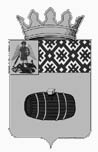 ОБЩЕСТВЕННЫЙ СОВЕТ МУНИЦИПАЛЬНОГО ОБРАЗОВАНИЯ «ВЕЛЬСКИЙ МУНИЦИПАЛЬНЫЙ РАЙОН»165150, Архангельская область, г. Вельск, ул. Советская, д. 52/15, тел/факс: 6-21-82, e-mail: osmovel@yandex.ruПовестка заседания Общественного совета муниципального образования «Вельский муниципальный район»Дата, время  заседания: 28. 02. 2019 года с 14.00 часов. (14.00 – 14.40 час.) О плане и задачах социально-экономического развития в 2019 году администрации МО «Вельский муниципальный район».Докладчик – Дмитрий Юрьевич Дорофеев, глава администрации МО «Вельский муниципальный район.(14.40 – 15.20) Разное.Председатель Общественного советаМО «Вельский муниципальный район»                                  Н.И. Веревкин